来源：叶城县人民政府办公室 发布日期：2023-01-17 12:10 浏览次数：25次 字体：【大 中 小】 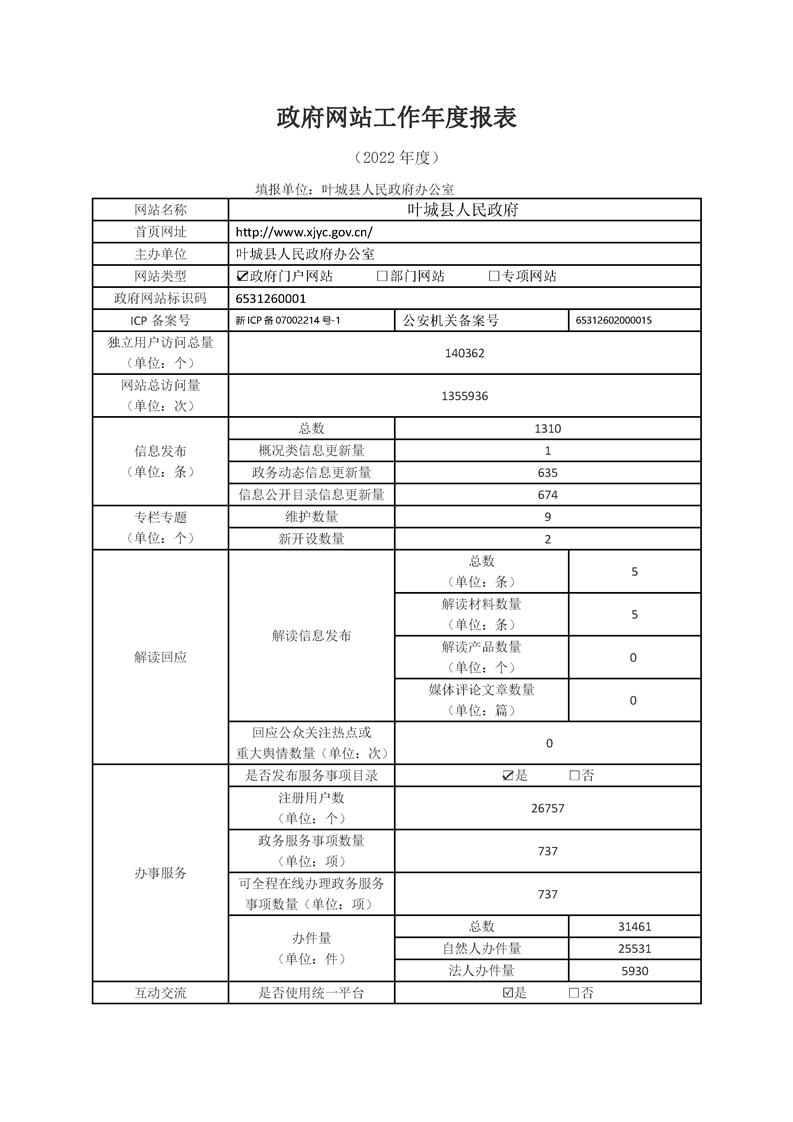 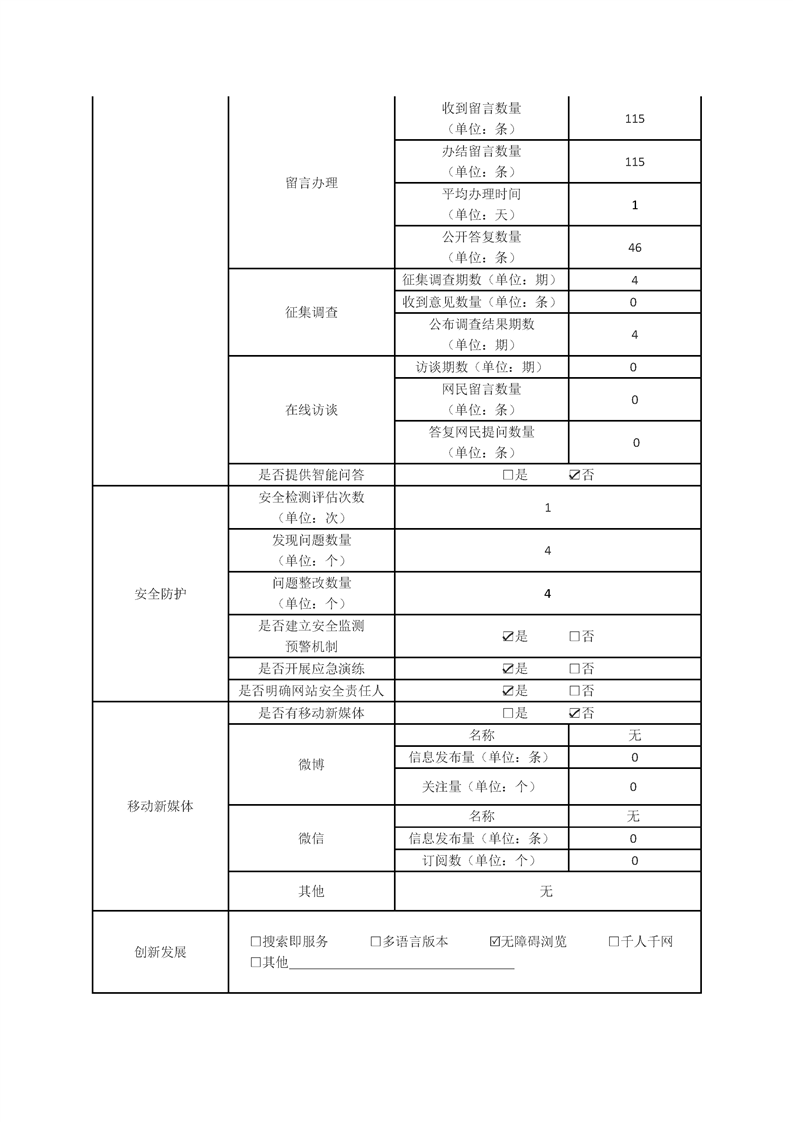 